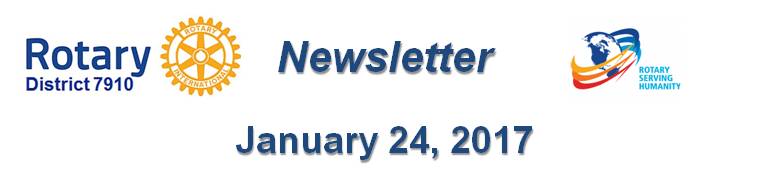 Dear $NICK_NAME$,It is our pleasure to share with you the January 24 issue of Rotary District 7910 Newsletter, which now comes out on Tuesday at 10:00 a.m. The weekly submission deadline remains the same: Friday.For the complete issue, click here.To explore past issues, click here.Highlights of the January 24 issue:Governor’s Message: Seeking to Change Destructive Dynamics of Opioid Crisis - By Pat and Skip DoyleMillion Dollar Dinner: $850,000 raised so far - By Satya MitraRotary Means Business: Next meeting this Wednesday in Waltham – By Ron BottDistrict interact Video Contest: Entry deadline is January 31Membership Corner: Mark your calendar for March Membership Workshops – By Tom SturialeMorley Scholarship Deadline: Applications due by March 15ESSEX Examples: Who's behind making us bestPR Tips: Put yourself in a reader’s shoes - By Laura SpearPlus: Lots more district and club news, information and eventsOur next newsletter will come out on Tuesday, January 31. The submission deadline is Friday, January 27. Text content must be submitted in Word format. Image content must be submitted in either JPEG or PDF format. Send your content submissions to Immediate Past District Governor/Newsletter Editor Jim Fusco at jim.fusco2@gmail.com.Governors Pat & SkipPat and Skip Doyle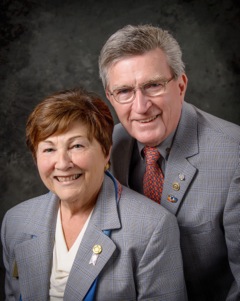 2016-2017 GovernorsRotary District 7910pwdoyle2@verizon.netskipdoyle2@verizon.net